Das Thema: Kleider Przepiszcie słówka do zeszytu. Czekam na zaległe prace.Słowniczek anziehen – zakładać (ubranie) blau – niebieski Bluse, die, -n – bluzka Boxershorts, die – bokserki braun – brązowy Büstenhalter (BH), der, - – biustonosz gelb – żółty grau – szary grün – zielony Hemd, das, -en – koszula Hose, die, -n – spodnie Jacke, die, -n – kurtka, marynarka Kleid, das, -er – sukienka Kleider, die – ubrania Kleidung, die – ubranie Leggins, die – legginsy Mantel, der, Mäntel – płaszcz Minirock, der, Miniröcke – minispódniczka Rock, der, Röcke – spódnica rosa – różowy rot – czerowny schwarz – czarny Slip, der, -s – majtki Socke, die, -n – skarpetka Strumpfhose, die, -n – rajstopy tragen – nosić T-Shirt, das, -s – t-shirt violett – fioletowy weiß – białytragen odmienia się jak schlafen i fahren: ich trage du trägst er/sie/es trägt 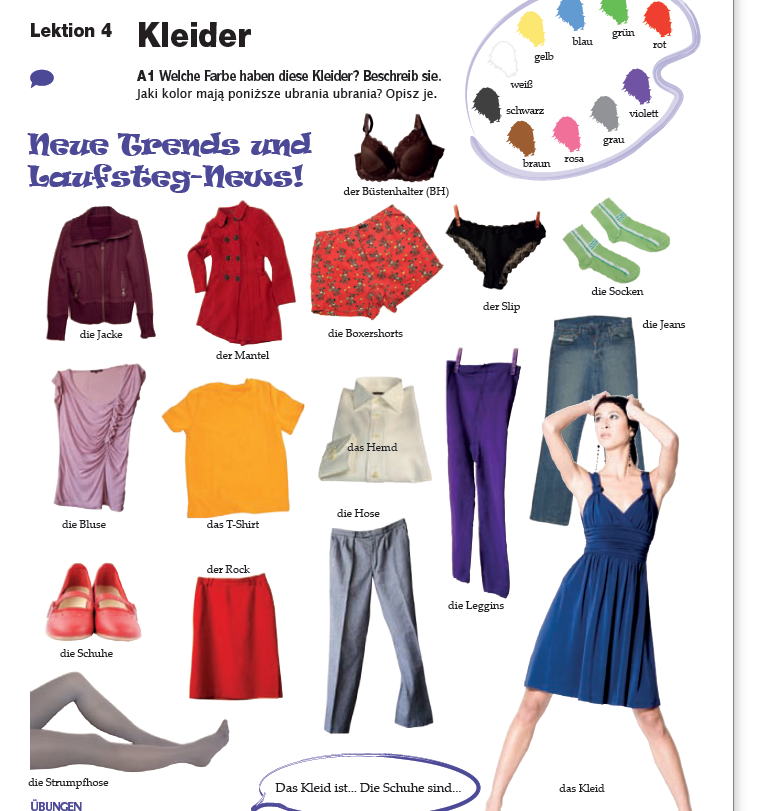 